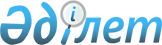 Об установлении ограничительных мероприятий в крестьянском хозяйстве "Ринат" на животноводческой летней точке "Балапан" Ерназаровского сельского округа Бескарагайского района
					
			Утративший силу
			
			
		
					Решение акима Ерназаровского сельского округа Бескарагайского района Восточно-Казахстанской области от 28 июля 2015 года № 1. Зарегистрировано Департаментом юстиции Восточно-Казахстанской области 19 августа 2015 года № 4111. Утратило силу решением акима Ерназаровского сельского округа Бескарагайского района области Абай от 26 августа 2022 года № 5
      Сноска. Утратило силу решением акима Ерназаровского сельского округа Бескарагайского района области Абай от 26.08.2022 № 5 (вводится в действие по истечении десяти календарных дней после дня его первого официального опубликования).
      Примечание РЦПИ.
      В тексте документа сохранена пунктуация и орфография оригинала.
      В соответствии с пунктом 2 статьи 35 Закона Республики Казахстан от 23 января 2001 года "О местном государственном управлениии и самоуправлении в Республике Казахстан", подпунктом 7) статьи 10-1 Закона Республики Казахстан от 10 июля 2002 года "О ветеринарии", на основании представления руководителя Бескарагайской районной территориальной инспекции Комитета ветеринарного контроля и надзора от 13 июля 2015 года за № 150, аким Ерназаровского сельского округа РЕШИЛ:
      1. Установить ограничительные мероприятия в крестьянском хозяйстве "Ринат" на животноводческой летней точке "Балапан" Ерназаровского сельского округа Бескарагайского района, в связи с выявлением болезни бешенства крупного рогатого скота.
      2. Поручить главному специалисту аппарата акима Ерназаровского сельского округа Бескарагайского района Е. Тендыс организовать и провести соответствующие мероприятия, вытекающие из данного решения.
      3. Контроль за выполнением данного решения оставляю за собой.
      4. Настоящее решение вводится в действие по истечению десяти календарных дней после дня его первого официального опубликования .
					© 2012. РГП на ПХВ «Институт законодательства и правовой информации Республики Казахстан» Министерства юстиции Республики Казахстан
				
      Исполняющий обязанности акима 

      Ерназаровского сельского округа 

Б. Марзатаева
